Correction Brexit ? En 2020, rien ne change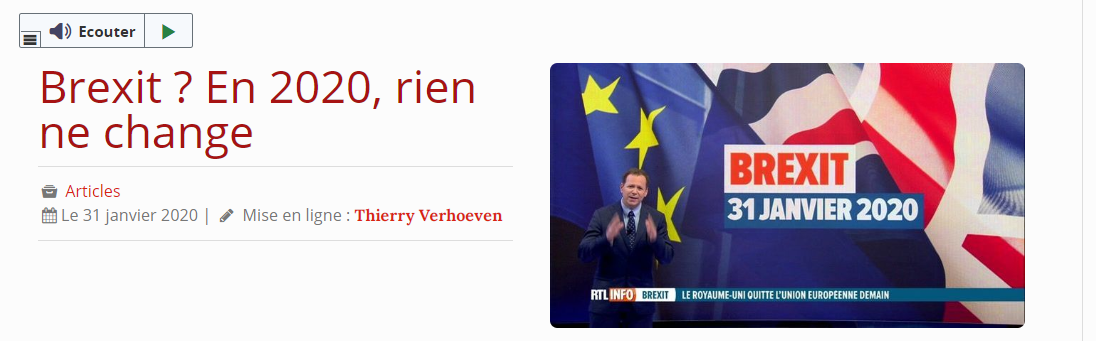 Ecoutez le petit texte d’introduction à la vidéo (vous pouvez les réécouter plusieurs fois si cela est nécessaire). Répondez aux questions suivantes :Dans le texte, on cite 2 territoires, 2 parties du monde. Lesquels ?Royaume-Uni, Union européenneDans le texte, on cite 3 années. Lesquelles ?1973	 2016		 2020Dans le texte, on cite une date avec le mois et l’annéeJuin 2016Dans le texte, on donne une date précise : jour, mois, année. Laquelle ?31 janvier 2020Dans le texte, il y a un mot qui n’existe pas dans les dictionnaires. C’est un mot nouveau. Un mot qui est né à cause de la sortie du Royaume-Uni de l’Union européenne. BrexitSortie du Royaume-Uni de l’Union européenne. Le mot "Brexit" est formé de 2 mots anglais "British" qui veut dire Britannique et "exit" qui veut dire sortie.